       Приглашаю Вас принять участие в публичных слушаниях по проекту  Решения Собрания депутатов Карталинского муниципального района «Об исполнении бюджета Карталинского муниципального района за 2022 год»,  которые состоятся 27 апреля 2023 года в 10-30 часов местного времени в большом зале администрации Карталинского муниципального района.    Направляю  Вам  повестку 34-го заседания Собрания депутатов Карталинского муниципального района, которое состоится 27 апреля 2023 года в 11-00 часов местного времени в большом зале администрации Карталинского муниципального района. Прошу не планировать командировки и другие мероприятия в этот день.О внесении изменений в решение Собрания депутатов Карталинского муниципального района от 26 января 2023 года №414 «О принятии части полномочий в сфере организации благоустройства территории сельских поселений»  (Ломовцев С.В.).О внесении изменений в решение Собрания депутатов Карталинского муниципального района от 22 декабря 2022 года №396 «О принятии  полномочий в сфере закупок и по осуществлению внутреннего муниципального финансового контроля»  (Максимовская Н.А.).Об исполнении бюджета Карталинского муниципального района за 2022 год (Свертилова Н.Н., Синтяева Г.Г.).О внесении изменений в Решение Собрания депутатов Карталинского муниципального района от 22.12.2022 года № 399 «О бюджете Карталинского муниципального района на 2023 год и на плановый период 2024-2025г.г.» (Свертилова Н.Н.).О выплате стипендий Собрания депутатов Карталинского муниципального района одарённым детям (Слинкин Е.Н.).О предоставлении мер социальной поддержки льготным категориям граждан в Карталинском муниципальном районе за  2022 год и 1 квартал 2023 года (Копылова Е.В.).Об отчёте о приобретении жилых помещений для детей сирот и детей, оставшихся без попечения родителей, лицам из их числа за 2022 год и 1 квартал 2023 года (Селезнёва Е.С.).Об утверждении перечня движимого имущества, находящегося в государственной собственности Челябинской области, передаваемого в собственность Карталинского муниципального района (энциклопедии) (Селезнёва Е.С.).О согласовании приобретения муниципальным образованием Карталинский муниципальный район оборудования (газораспределительные шкафы) (Селезнёва Е.С.).О принятии дополнительных мер пожарной безопасности в населённых пунктах на территории Карталинского муниципального района (Попов В.М.).Об утверждении Положения о порядке деятельности органов местного самоуправления по правовому просвещению и правовому информированию на территории муниципального образования «Карталинский муниципальный район» (Бакатнюк М.Ф.).Разное.Председатель Собрания депутатовКарталинского муниципального района                                              Е.Н. Слинкин 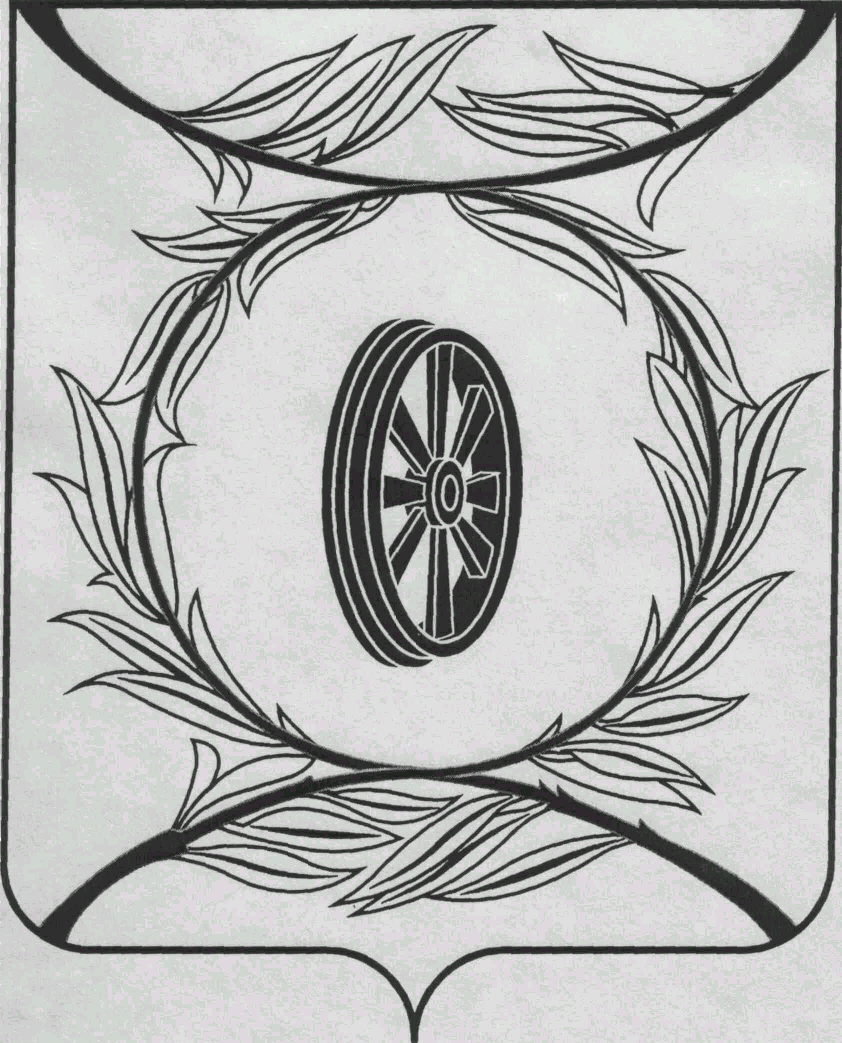                СОБРАНИЕ ДЕПУТАТОВ
                    КАРТАЛИНСКОГО  
          МУНИЦИПАЛЬНОГО РАЙОНА             457351, Челябинская область
           город Карталы, улица Ленина, 1
           телефон/факс : (835133)  2-20-57
          от 26 апреля 2023 года №94телефон : (835133) 2-28-90от ____ января 2014  года №_____Депутатам Собрания депутатов Кмр,Приглашённым,Докладчикам
